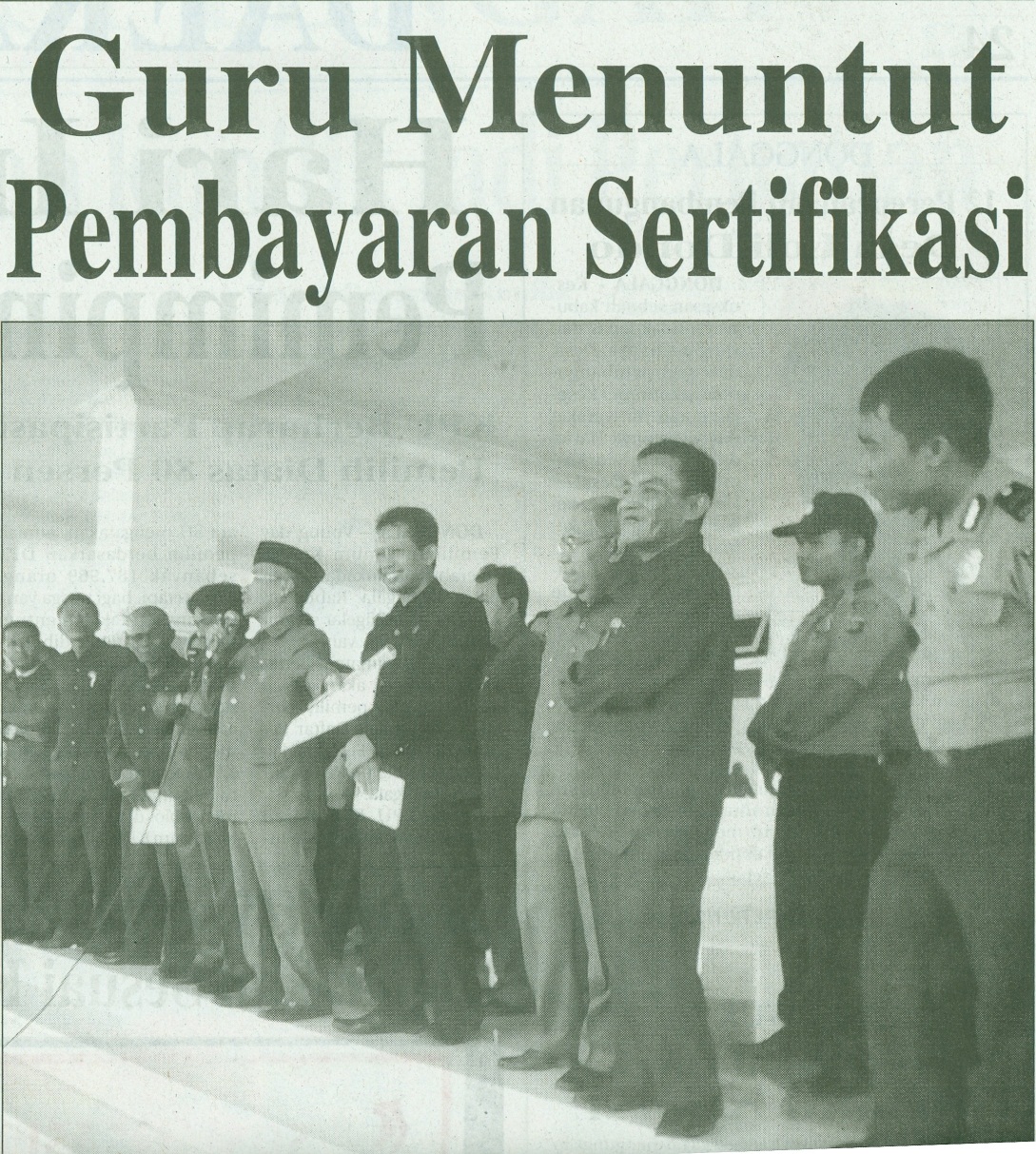 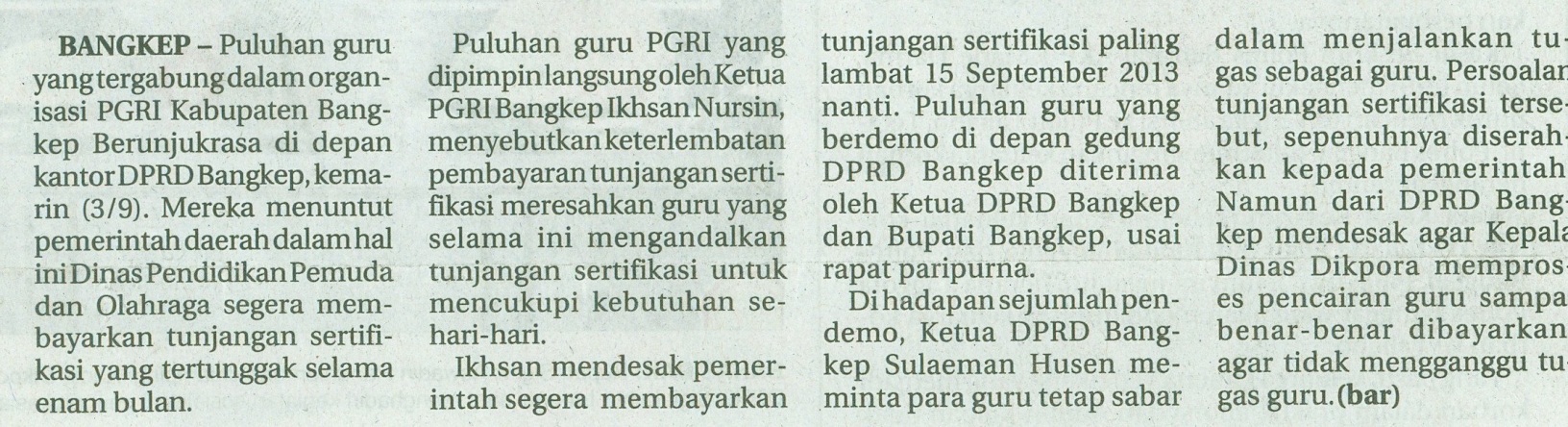 Harian    	:Radar Sulteng KasubaudSulteng IHari, tanggal:Rabu , 04 September 2013KasubaudSulteng IKeterangan:Halaman 23  Kolom 4-8.KasubaudSulteng IEntitas:Kabupaten Banggai KepulauanKasubaudSulteng I